Kampanya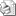 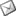 Sayı     : 2009 / 808İLGİ   : TESK’in 22.05.2009 tarih, 2907 sayı, 32 no.lu genelgesiBilindiği üzere, 2008 yılının Eylül ayından bu yana tüm dünyayı etkisi altına alan küresel mali kriz, ülkemizi de  yoğun şekilde etkilemektedir. Ekonomik krizin etkisiyle tüm dünyada tüketim düşmekte, buna bağlı olarak üretim azalmakta, işsizlik artmaktadır. Krizin olumsuz etkilerini azaltabilmek amacıyla resmi makamlarca ve sivil toplum kuruluşları tarafından çeşitli çalışmalar planlanmakta ve uygulamaya konulmaktadır.Ekonomik kriz esnaf ve sanatkarlarımızı da giderek artan şekilde etkilemektedir. Konfederasyonumuzca, ilgili kurum ve kuruluşlarla ortak faaliyetlere gidilerek, esnaf ve sanatkarlarımızın krizi en az hasarla atlatmasına yönelik çalışmalar yapılmaktadır.Bu çerçevede, ülkemizin en büyük meslek kuruluşları ile işveren ve işçi örgütleri bir araya gelerek “Kriz Varsa Çare De Var!” kampanyası başlatmayı kararlaştırmıştır. TESK, TOBB, HAK İŞ, TÜRK İŞ, TİSK  ve KAMU SEN tarafından yapılan işbirliği ile başlatılan kampanya; ülkemizde iç pazarı canlandırmaya yönelik faaliyetleri hayata geçiren, tüketici ile üreticiyi buluşturan, sonuçta ülkemiz sanayisini hep birlikte kalkındırmayı amaçlayan önemli bir sosyal proje olarak değerlendirilmektedir. Yaşanan ekonomik krizden çıkabilmenin yolu kendimize ve ürettiğimize güvenmekten geçmektedir. Bu zorlu süreci atlatabilmek için her kesimin üstüne düşen sorumluluklar bulunmaktadır. Hükümetin de üstüne düşeni yapması, her kesime destek vermesi ve ekonomik ve siyasi istikrar ve güveni sağlaması kamu oyu tarafından beklenmektedir.Kampanya çerçevesinde, tüm siyasi liderlerle görüşülecek, kamuoyu duyarlılığı yaratılacak, medyanın desteği alınacak, sektörel kampanyalar başlatılarak iç pazarın canlandırılması sağlanacaktır.Bu süreçte TESK ve alt teşkilat birimlerimize önemli görevler düştüğü, kampanya kapsamında planlanan diğer etkinlikler konusunda teşkilatımızın ayrıca bilgilendirileceği de ilgi genelge de bildirilmektedir.Bilgilerinizi ve ekte gönderilen kampanya afişlerinin üyelerinize dağıtımının sağlanması hususunda gereğini rica ederiz. Özcan KILKIŞ                                                                                  Hilmi KURTOĞLUGenel Sekreter                                                                                      Başkan Vekili  EKİ     : Kampanya Afişihttp://www.tesk.org.tr/tr/mevzuat/09/09032.html